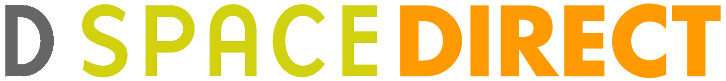 Enhanced Submission & Metadata Package FormThe following information will be used to create a custom quote for changes to the submission process and/or metadata for your DSpaceDirect account.Institution name:Date:Please indicate which of the below metadata areas you would like to customize (you can see the default fields here or see how they appear on the DSpaceDirect Demo site). In the blank space, list the number of fields you want to add or customize.Changing existing fields (i.e. changing the default name, removing the default field)Update ____ existing metadata field(s) or dropdown menu list(s) in the Submission ProcessUpdate ____ existing metadata field(s) included in the Browse menuUpdate ____ existing metadata field(s) included in the Discover menuUpdate ____ existing metadata field(s) included in the search filter dropdown menuPlease list each change here:Adding new fieldsAdd ___ new metadata field(s) or dropdown menu list(s) in the Submission ProcessAdd ___ new metadata field(s) to the Browse menuAdd ___ new metadata field(s) to the Discover menuAdd ___ new metadata field(s) to the search filter dropdown menuAdd ___ new metadata field(s) to OAI-PMH interfacePlease list each addition here:Advanced Process Changes Advanced process change options include reordering submission process steps; enabling optional submission processes such as assigning a Creative Commons license to particular items and/or assigning advanced embargoes; and defining different submission processes for one or more collections.Please describe each change and/or addition in detail here: